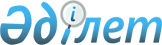 О внесении изменений в решение районного маслихата очередной 11- сессии, 4- созыва N 108-4/11 от 26 декабря 2008 года "О районном бюджете на 2009 год"
					
			Утративший силу
			
			
		
					Решение маслихата Железинского района Павлодарской области от 29 июля 2009 года N 162-4/17. Зарегистрировано Управлением юстиции Железинского района Павлодарской области 5 августа 2009 года N 12-6-76. Утратило силу - решением маслихата Железинского района от 28 декабря 2009 года N 175-4/20      Сноска. Утратило силу решением маслихата Железинского района от 28.12.2009 N 175-4/20.

      В соответствии с подпунктом 1) пункта 1 статьи 6 Закона Республики Казахстан "О местном государственном управлении и самоуправлении в Республике Казахстан" от 21 января 2001 года, пунктами 1, 5 статьи 109 Бюджетного Кодекса Республики Казахстан от 4 декабря 2008 года районный маслихат РЕШИЛ:



      1. Внести в решение Железинского районного Маслихата от 26 декабря 2008 года N 108-4/11 "О районном бюджете на 2009 год", (зарегистрировано в Реестре государственной регистрации нормативных правовых актов за N 12-6-65, опубликованного в районной газете "Родные просторы" от 24 января 2009 года N 4), с внесенными изменениями в решение районного маслихата от 5 мая 2009 года N 147-4/15 "О внесении изменении в решение районного маслихата от 26 декабря 2008 года N 108-4/11 "О районном бюджете на 2009 год" (зарегистрировано в Реестре государственной регистрации нормативных правовых актов за N 12-6-70, опубликованного в газете "Родные просторы" от 23 мая 2009 года N 21) следующие изменения:



      пункт 1 указанного решения изложить в следующей редакции:

      "1. Утвердить районный бюджет на 2009 год согласно приложению 1 в следующих объемах:

      1) доходы 1653793 тыс. тенге, в том числе по:

      налоговым поступлениям 260627 тыс. тенге;

      неналоговым поступлениям 814 тыс. тенге;

      поступления от продажи основного капитала 52 тыс. тенге;

      поступления трансфертов 1392300 тыс. тенге;

      2) затраты 1666146 тыс. тенге;

      3) чистое бюджетное кредитование равно нулю, в том числе:

      погашение бюджетных кредитов равно нулю;

      4) сальдо по операциям с финансовыми активами 7000 тыс. тенге, в том числе:

      приобретение финансовых активов 7000 тыс. тенге;

      5) дефицит бюджета -19353,0 тыс. тенге;

      6) финансирование дефицита 19353,0 тыс. тенге".



      Пункт 3 указанного решения изложить в следующей редакции:

      "Утвердить резерв местного исполнительного органа района в сумме 2400,0 тыс. тенге, в том числе для ликвидации чрезвычайных ситуаций природного и техногенного характера на территории района в сумме 1400 тыс. тенге, на неотложные затраты в сумме 1000 тыс. тенге".



      Приложения 1, 2, 3, 4 изложить в новой редакции согласно приложениям 1, 2, 3, 4 к настоящему решению.



      2. Контроль за исполнением данного решения возложить на постоянную комиссию  социально-экономического развития и бюджета районного маслихата.



      3. Настоящее решение вводится в действие с 1 января 2009 года.      Председатель сессии

      районного Маслихата                        Д. Бакауов       И. о. секретаря

      районного Маслихата                        А. Умаров

Приложение 1             

к решению Железинского районного маслихата

очередной 17 сессии 4 созыва    

от 29 июля 2009 года N 162-4/17  Районный бюджет на 2009 год

Приложение 2                

к решению Железинского районного маслихата

очередной 17 сессии 4 созыва 

от 29 июля 2009 года N 162-4/17 Перечень бюджетных программ, не подлежащих секвестру

в процессе исполнения районного бюджета на 2009 год

Приложение 3                

к решению Железинского районного маслихата

очередной 17 сессии 4 созыва  

от 29 июля 2009 года N 162-4/17 Перечень местных бюджетных программ

сельских округов на 2009 год

Приложение 4                 

к решению Железинского районного маслихата

очередной 17 сессии 4 созыва  

от 29 июля 2009 года N 162-4/17      Перечень бюджетных программ развития районного бюджета на 2009 год, направленных на реализацию бюджетных инвестиционных проектов (программ) и формирование или увеличение уставного капитала юридических лиц
					© 2012. РГП на ПХВ «Институт законодательства и правовой информации Республики Казахстан» Министерства юстиции Республики Казахстан
				КатегорияКатегорияКатегорияКатегорияВсего в

тыс. тенгеКлассКлассКлассВсего в

тыс. тенгеПодклассПодклассВсего в

тыс. тенге12345I. ДОХОДЫ1 653 7931Налоговые поступления260 62701Подоходный налог81 0302Индивидуальный подоходный налог81 03003Социальный налог71 9451Социальный налог71 94504Hалоги на собственность99 9611Hалоги на имущество89 0663Земельный налог1 6134Hалог на транспортные средства5 5985Единый земельный налог3 68405Внутренние налоги на товары, работы и услуги6 7592Акцизы3103Поступления за использование природных и других ресурсов5 6394Сборы за ведение предпринимательской и профессиональной деятельности81008Обязательные платежи, взимаемые за совершение юридически значимых действий и (или) выдачу документов уполномоченными на то государственными органами или должностными лицами9321Государственная пошлина9322Неналоговые поступления81401Доходы от государственной собственности1185Доходы от аренды имущества, находящегося в государственной собственности11806Прочие неналоговые поступления6961Прочие неналоговые поступления6963Поступления от продажи основного капитала5203Продажа земли и нематериальных активов522Продажа нематериальных активов524Поступления трансфертов1 392 30002Трансферты из вышестоящих органов государственного управления1 392 3002Трансферты из областного бюджета1 392 300Функциональная группаФункциональная группаФункциональная группаФункциональная группаФункциональная группаВсего тыс. тенгеФункциональная подгруппаФункциональная подгруппаФункциональная подгруппаФункциональная подгруппаВсего тыс. тенгеАдминистратор бюджетных программАдминистратор бюджетных программАдминистратор бюджетных программВсего тыс. тенгеПрограммаПрограммаВсего тыс. тенгеНаименованиеВсего тыс. тенге123456II. ЗАТРАТЫ16661461Государственные услуги общего характера14081701Представительные, исполнительные и другие органы, выполняющие общие функции государственного управления121999112Аппарат маслихата района (города областного значения)9105001Обеспечение деятельности маслихата района (города областного значения)9105122Аппарат акима района (города областного значения)30781001Обеспечение деятельности акима района (города областного значения)30781123Аппарат акима района в городе, города районного значения, поселка, аула (села), аульного (сельского) округа82113001Функционирование аппарата акима района в городе, города районного значения, поселка, аула (села), аульного (сельского) округа8211302Финансовая деятельность6638452Отдел финансов района (города областного значения)6638001Обеспечение деятельности Отдела финансов6316003Проведение оценки имущества в целях налогообложения122011Учет, хранение, оценка и реализация имущества, поступившего в коммунальную собственность20005Планирование и статистическая деятельность12180453Отдел экономики и бюджетного планирования района (города областного значения)12180001Обеспечение деятельности Отдела экономики и бюджетного планирования121802Оборона571001Военные нужды5710122Аппарат акима района (города областного значения)5710005Мероприятия в рамках исполнения всеобщей воинской обязанности57104Образование88531101Дошкольное воспитание и обучение24631123Аппарат акима района в городе, города районного значения, поселка, аула (села), аульного (сельского) округа24631004Поддержка организаций дошкольного воспитания и обучения2463102Начальное, основное среднее и общее среднее образование814195123Аппарат акима района в городе, города районного значения, поселка, аула (села), аульного (сельского) округа9482005Организация бесплатного подвоза учащихся до школы и обратно в аульной (сельской) местности9482464Отдел образования района (города областного значения)804713003Общеобразовательное обучение793289006Дополнительное образование для детей4640010Внедрение новых технологий обучения в государственной системе образования за счет трансфертов из республиканского бюджета678409Прочие услуги в области образования46485464Отдел образования района (города областного значения)46485001Обеспечение деятельности отдела образования11484005Приобретение и доставка учебников, учебно-методических комплексов для государственных учреждений образования района (города областного значения)7216007Проведение школьных олимпиад, внешкольных мероприятий и конкурсов районного (городского) масштаба1085011Капитальный текущий ремонт объектов образования в рамках реализации стратегии региональной занятости и переподготовки кадров267005Здравоохранение24809Прочие услуги в области здравоохранения248123Аппарат акима района в городе, города районного значения, поселка, аула (села), аульного (сельского) округа248002Организация в экстренных случаях доставки тяжелобольных людей до ближайшей организации здравоохранения, оказывающей врачебную помощь2486Социальная помощь и социальное обеспечение8949102Социальная помощь72220123Аппарат акима района в городе, города районного значения, поселка, аула (села), аульного (сельского) округа8161003Оказание социальной помощи нуждающимся гражданам на дому8161451Отдел занятости и социальных программ района (города областного значения)64059002Программа занятости16930005Государственная адресная социальная помощь10234006Жилищная помощь200007Социальная помощь отдельным категориям нуждающихся граждан по решениям местных представительных органов28990010Материальное обеспечение детей-инвалидов, воспитывающихся и обучающихся на дому684016Государственные пособия на детей до 18 лет4156017Обеспечение нуждающихся инвалидов обязательными гигиеническими средствами и предоставление услуг специалистами жестового языка, индивидуальными помощниками в соответствии с индивидуальной программой реабилитации инвалида286509Прочие услуги в области социальной помощи и социального обеспечения17271451Отдел занятости и социальных программ района (города областного значения)17271001Обеспечение деятельности отдела занятости и социальных программ16721011Оплата услуг по зачислению, выплате и доставке пособий и других социальных выплат5507Жилищно-коммунальное хозяйство5866001Жилищное хозяйство2576123Аппарат акима района в городе, города районного значения, поселка, аула (села), аульного (сельского) округа350007Организация сохранения государственного жилищного фонда города районного значения, поселка (аула) села, (аульного) сельского округа350458Отдел жилищно-коммунального хозяйства, пассажирского транспорта и автомобильных дорог района (города областного значения)2226004Обеспечение жильем отдельных категорий граждан2015005Снос аварийного и ветхого жилья21102Коммунальное хозяйство43902123Аппарат акима района в городе, города районного значения, поселка, аула (села), аульного (сельского) округа657014Организация водоснабжения населенных пунктов657458Отдел жилищно-коммунального хозяйства, пассажирского транспорта и автомобильных дорог района (города областного значения)345012Функционирование системы водоснабжения и водоотведения345467Отдел строительства района (города областного значения)42900031Развитие инженерно-коммуникационной инфраструктуры и благоустройство населенных пунктов в рамках реализации стратегии региональной занятости и переподготовки кадров4290003Благоустройство населенных пунктов12182123Аппарат акима района в городе, города районного значения, поселка, аула (села), аульного (сельского) округа12182008Освещение улиц населенных пунктов3850009Обеспечение санитарии населенных пунктов6333010Содержание мест захоронений и погребение безродных96011Благоустройство и озеленение населенных пунктов19038Культура, спорт, туризм и информационное пространство11500101Деятельность в области культуры56041123Аппарат акима района в городе, города районного значения, поселка, аула (села), аульного (сельского) округа26064006Поддержка культурно-досуговой работы на местном уровне26064455Отдел культуры и развития языков района (города областного значения)29977003Поддержка культурно-досуговой работы2997702Спорт17418465Отдел физической культуры и спорта района (города областного значения)2418006Проведение спортивных соревнований на районном (города областного значения) уровне2418802467Отдел строительства района (города областного значения)15000802467008Развитие объектов спорта1500003Информационное пространство27551455Отдел культуры и развития языков района (города областного значения)22508006Функционирование районных (городских) библиотек22250007Развитие государственного языка и других языков народов Казахстана258456Отдел внутренней политики района (города областного значения)5043002Проведение государственной информационной политики через средства массовой информации504309Прочие услуги по организации культуры, спорта, туризма и информационного пространства13991455Отдел культуры и развития языков района (города областного значения)4332001Обеспечение деятельности отдела культуры и развития языков4332456Отдел внутренней политики района (города областного значения)5033001Обеспечение деятельности отдела внутренней политики4634003Реализация региональных программ в сфере молодежной политики399465Отдел физической культуры и спорта района (города областного значения)4626001Обеспечение деятельности отдела физической культуры и спорта46269Топливно-энергетический комплекс и недропользование5000009Прочие услуги в области топливно-энергетического комплекса и недропользования50000467Отдел строительства района (города областного значения)50000009Развитие теплоэнергетической системы5000010Сельское, водное, лесное, рыбное хозяйство, особо охраняемые природные территории, охрана окружающей среды и животного мира, земельные отношения23992801Сельское хозяйство13055453Отдел экономики и бюджетного планирования района (города областного значения)4901099Реализация мер социальной поддержки специалистов социальной сферы сельских населенных пунктов за счет целевого трансферта из республиканского бюджета4901462Отдел сельского хозяйства района (города областного значения)8154001Обеспечение деятельности отдела сельского хозяйства8154003Обеспечение функционирования скотомогильников (биотеремических ям)002Водное хозяйство216275467Отдел строительства района (города областного значения)216275012Развитие системы водоснабжения21627506Земельные отношения4798463Отдел земельных отношений района (города областного значения)4798001Обеспечение деятельности отдела земельных отношений479809Прочие услуги в области сельского, водного, лесного, рыбного хозяйство, охрана окружающей среды и земельных отношений5800123Аппарат акима района в городе, города районного значения, поселка, аула (села), аульного (сельского) округа3000019Финансирование социальных проектов в поселках, аулах (селах), аульных (сельских) округах в рамках реализации стратегии региональной занятости и переподготовки кадров3000455Отдел культуры и развития языков района (города областного значения)2800008Финансирование социальных проектов в поселках, аулах (селах), аульных (сельских) округах в рамках реализации стратегии региональной занятости и переподготовки кадров280011Промышленность, архитектурная, градостроительная и строительная деятельность660902Архитектурная, градостроительная и строительная деятельность6609467Отдел строительства района (города областного значения)3224001Обеспечение деятельности отдела строительства3224468Отдел архитектуры и градостроительства района (города областного значения)3385001Обеспечение деятельности отдела архитектуры и градостроительства338512Транспорт и коммуникации6174501Автомобильный транспорт37426123Аппарат акима района в городе, города районного значения, поселка, аула (села), аульного (сельского) округа6291013Обеспечение функционирования автомобильных дорог в городах районного значения, поселках, аулах (селах), аульных (сельских) округах6291458Отдел жилищно-коммунального хозяйства, пассажирского транспорта и автомобильных дорог района (города областного значения)31135023Обеспечение функционирования автомобильных дорог3113509Прочие услуги в сфере транспорта и коммуникаций24319458Отдел жилищно-коммунального хозяйства, пассажирского транспорта и автомобильных дорог района (города областного значения)24319008Ремонт и содержание автомобильных дорог районного значения, улиц городов и населенных пунктов в рамках реализации стратегии региональной занятости и переподготовки кадров24100024Организация внутрипоселковых (внутригородских) внутрирайонных общественных пассажирских перевозок21913Прочие1233903Поддержка предпринимательской деятельности и защита конкуренции4523469Отдел предпринимательства района (города областного значения)4523001Обеспечение деятельности отдела предпринимательства4261003Поддержка предпринимательской деятельности26209Прочие7816452Отдел финансов района (города областного значения)2400012Резерв местного исполнительного органа района (города областного значения)2400458Отдел жилищно-коммунального хозяйства, пассажирского транспорта и автомобильных дорог района (города областного значения)5416001Обеспечение деятельности отдела жилищно-коммунального хозяйства, пассажирского транспорта и автомобильных дорог541615Трансферты2871501Трансферты2871501452Отдел финансов района (города областного значения)2871501006Возврат неиспользованных (недоиспользованных) целевых трансфертов287III. ЧИСТОЕ БЮДЖЕТНОЕ КРЕДИТОВАНИЕ05Погашение бюджетных кредитов001Погашение бюджетных кредитов01Погашение бюджетных кредитов, выданных из государственного бюджета006Погашение бюджетных кредитов, выданных из местного бюджета банкам-заемщикам0IУ. САЛЬДО ПО ОПЕРАЦИЯМ С ФИНАНСОВЫМИ АКТИВАМИ700013Прочие700009Прочие7000452Отдел финансов района (города областного значения)7000014Формирование или увеличение уставного капитала юридических лиц7000У. ДЕФИЦИТ БЮДЖЕТА-19353УI. ФИНАНСИРОВАНИЕ ДЕФИЦИТА БЮДЖЕТА19353Функциональная группаФункциональная группаФункциональная группаФункциональная группаФункциональная группаФункциональная подгруппаФункциональная подгруппаФункциональная подгруппаФункциональная подгруппаАдминистратор бюджетных программАдминистратор бюджетных программАдминистратор бюджетных программПрограммаПрограммаНаименование4Образование02Начальное, основное среднее и общее среднее образование464Отдел образования района (города областного значения)003Общеобразовательное обучение5Здравоохранение09Прочие услуги в области здравоохранения123Аппарат акима района в городе, города районного значения, поселка, аула (села), аульного (сельского) округа002Организация в экстренных случаях доставки тяжелобольных людей до ближайшей организации здравоохранения, оказывающей врачебную помощьФункциональная группаФункциональная группаФункциональная группаФункциональная группаФункциональная группаФункциональная подгруппаФункциональная подгруппаФункциональная подгруппаФункциональная подгруппаАдминистратор бюджетных программАдминистратор бюджетных программАдминистратор бюджетных программПрограммаПрограммаНаименованиеАктауский сельский округ
1Государственные услуги общего характера01Представительные, исполнительные и другие органы, выполняющие общие функции государственного управления123Аппарат акима района в городе, города районного значения, поселка, аула (села), аульного (сельского) округа001Функционирование аппарата акима района в городе, города районного значения, поселка, аула (села), аульного (сельского) округа5Здравоохранение09Прочие услуги в области здравоохранения123Аппарат акима района в городе, города районного значения, поселка, аула (села), аульного (сельского) округа002Организация в экстренных случаях доставки тяжелобольных людей до ближайшей организации здравоохранения, оказывающей врачебную помощь6Социальная помощь и социальное обеспечение02Социальная помощь123Аппарат акима района в городе, города районного значения, поселка, аула (села), аульного (сельского) округа003Оказание социальной помощи нуждающимся гражданам на дому7Жилищно-коммунальное хозяйство03Благоустройство населенных пунктов123Аппарат акима района в городе, города районного значения, поселка, аула (села), аульного (сельского) округа008Освещение улиц населенных пунктов009Обеспечение санитарии населенных пунктов010Содержание мест захоронений и погребение безродных011Благоустройство и озеленение населенных пунктов12Транспорт и коммуникации01Автомобильный транспорт123Аппарат акима района в городе, города районного значения, поселка, аула (села), аульного (сельского) округа013Обеспечение функционирования автомобильных дорог в городах районного значения, поселках, аулах (селах), аульных (сельских) округахАлакольский сельский округ
1Государственные услуги общего характера01Представительные, исполнительные и другие органы, выполняющие общие функции государственного управления123Аппарат акима района в городе, города районного значения, поселка, аула (села), аульного (сельского) округа001Функционирование аппарата акима района в городе, города районного значения, поселка, аула (села), аульного (сельского) округа4Образование01Дошкольное воспитание и обучение123Аппарат акима района в городе, города районного значения, поселка, аула (села), аульного (сельского) округа004Поддержка организаций дошкольного воспитания и обучения5Здравоохранение09Прочие услуги в области здравоохранения123Аппарат акима района в городе, города районного значения, поселка, аула (села), аульного (сельского) округа002Организация в экстренных случаях доставки тяжелобольных людей до ближайшей организации здравоохранения, оказывающей врачебную помощь6Социальная помощь и социальное обеспечение02Социальная помощь123Аппарат акима района в городе, города районного значения, поселка, аула (села), аульного (сельского) округа003Оказание социальной помощи нуждающимся гражданам на дому7Жилищно-коммунальное хозяйство03Благоустройство населенных пунктов123Аппарат акима района в городе, города районного значения, поселка, аула (села), аульного (сельского) округа008Освещение улиц населенных пунктов009Обеспечение санитарии населенных пунктов010Содержание мест захоронений и погребение безродных011Благоустройство и озеленение населенных пунктов8Культура, спорт, туризм и информационное пространство01Деятельность в области культуры123Аппарат акима района в городе, города районного значения, поселка, аула (села), аульного (сельского) округа006Поддержка культурно-досуговой работы на местном уровне12Транспорт и коммуникации01Автомобильный транспорт123Аппарат акима района в городе, города районного значения, поселка, аула (села), аульного (сельского) округа013Обеспечение функционирования автомобильных дорог в городах районного значения, поселках, аулах (селах), аульных (сельских) округахБашмачинский сельский округ
1Государственные услуги общего характера01Представительные, исполнительные и другие органы, выполняющие общие функции государственного управления123Аппарат акима района в городе, города районного значения, поселка, аула (села), аульного (сельского) округа001Функционирование аппарата акима района в городе, города районного значения, поселка, аула (села), аульного (сельского) округа4Образование02Начальное, основное среднее и общее среднее образование123Аппарат акима района в городе, города районного значения, поселка, аула (села), аульного (сельского) округа005Организация бесплатного подвоза учащихся до школы и обратно в аульной (сельской) местности5Здравоохранение09Прочие услуги в области здравоохранения123Аппарат акима района в городе, города районного значения, поселка, аула (села), аульного (сельского) округа002Организация в экстренных случаях доставки тяжелобольных людей до ближайшей организации здравоохранения, оказывающей врачебную помощь6Социальная помощь и социальное обеспечение02Социальная помощь123Аппарат акима района в городе, города районного значения, поселка, аула (села), аульного (сельского) округа003Оказание социальной помощи нуждающимся гражданам на дому7Жилищно-коммунальное хозяйство03Благоустройство населенных пунктов123Аппарат акима района в городе, города районного значения, поселка, аула (села), аульного (сельского) округа008Освещение улиц населенных пунктов009Обеспечение санитарии населенных пунктов010Содержание мест захоронений и погребение безродных011Благоустройство и озеленение населенных пунктов8Культура, спорт, туризм и информационное пространство01Деятельность в области культуры123Аппарат акима района в городе, города районного значения, поселка, аула (села), аульного (сельского) округа006Поддержка культурно-досуговой работы на местном уровне12Транспорт и коммуникации01Автомобильный транспорт123Аппарат акима района в городе, города районного значения, поселка, аула (села), аульного (сельского) округа013Обеспечение функционирования автомобильных дорог в городах районного значения, поселках, аулах (селах), аульных (сельских) округахВалихановский сельский округ
1Государственные услуги общего характера01Представительные, исполнительные и другие органы, выполняющие общие функции государственного управления123Аппарат акима района в городе, города районного значения, поселка, аула (села), аульного (сельского) округа001Функционирование аппарата акима района в городе, города районного значения, поселка, аула (села), аульного (сельского) округа5Здравоохранение09Прочие услуги в области здравоохранения123Аппарат акима района в городе, города районного значения, поселка, аула (села), аульного (сельского) округа002Организация в экстренных случаях доставки тяжелобольных людей до ближайшей организации здравоохранения, оказывающей врачебную помощь6Социальная помощь и социальное обеспечение02Социальная помощь123Аппарат акима района в городе, города районного значения, поселка, аула (села), аульного (сельского) округа003Оказание социальной помощи нуждающимся гражданам на дому7Жилищно-коммунальное хозяйство02Коммунальное хозяйство123Аппарат акима района в городе, города районного значения, поселка, аула (села), аульного (сельского) округа014Организация водоснабжения населенных пунктов03Благоустройство населенных пунктов123Аппарат акима района в городе, города районного значения, поселка, аула (села), аульного (сельского) округа008Освещение улиц населенных пунктов009Обеспечение санитарии населенных пунктов010Содержание мест захоронений и погребение безродных011Благоустройство и озеленение населенных пунктов8Культура, спорт, туризм и информационное пространство01Деятельность в области культуры123Аппарат акима района в городе, города районного значения, поселка, аула (села), аульного (сельского) округа006Поддержка культурно-досуговой работы на местном уровне12Транспорт и коммуникации01Автомобильный транспорт123Аппарат акима района в городе, города районного значения, поселка, аула (села), аульного (сельского) округа013Обеспечение функционирования автомобильных дорог в городах районного значения, поселках, аулах (селах), аульных (сельских) округахВеселорощинский сельский округ
1Государственные услуги общего характера01Представительные, исполнительные и другие органы, выполняющие общие функции государственного управления123Аппарат акима района в городе, города районного значения, поселка, аула (села), аульного (сельского) округа001Функционирование аппарата акима района в городе, города районного значения, поселка, аула (села), аульного (сельского) округа4Образование02Начальное, основное среднее и общее среднее образование123Аппарат акима района в городе, города районного значения, поселка, аула (села), аульного (сельского) округа005Организация бесплатного подвоза учащихся до школы и обратно в аульной (сельской) местности5Здравоохранение09Прочие услуги в области здравоохранения123Аппарат акима района в городе, города районного значения, поселка, аула (села), аульного (сельского) округа002Организация в экстренных случаях доставки тяжелобольных людей до ближайшей организации здравоохранения, оказывающей врачебную помощь6Социальная помощь и социальное обеспечение02Социальная помощь123Аппарат акима района в городе, города районного значения, поселка, аула (села), аульного (сельского) округа003Оказание социальной помощи нуждающимся гражданам на дому7Жилищно-коммунальное хозяйство02Коммунальное хозяйство123Аппарат акима района в городе, города районного значения, поселка, аула (села), аульного (сельского) округа014Организация водоснабжения населенных пунктов03Благоустройство населенных пунктов123Аппарат акима района в городе, города районного значения, поселка, аула (села), аульного (сельского) округа008Освещение улиц населенных пунктов009Обеспечение санитарии населенных пунктов010Содержание мест захоронений и погребение безродных011Благоустройство и озеленение населенных пунктов8Культура, спорт, туризм и информационное пространство01Деятельность в области культуры123Аппарат акима района в городе, города районного значения, поселка, аула (села), аульного (сельского) округа006Поддержка культурно-досуговой работы на местном уровне12Транспорт и коммуникации01Автомобильный транспорт123Аппарат акима района в городе, города районного значения, поселка, аула (села), аульного (сельского) округа013Обеспечение функционирования автомобильных дорог в городах районного значения, поселках, аулах (селах), аульных (сельских) округахЖелезинский сельский округ
1Государственные услуги общего характера01Представительные, исполнительные и другие органы, выполняющие общие функции государственного управления123Аппарат акима района в городе, города районного значения, поселка, аула (села), аульного (сельского) округа001Функционирование аппарата акима района в городе, города районного значения, поселка, аула (села), аульного (сельского) округа4Образование01Дошкольное воспитание и обучение123Аппарат акима района в городе, города районного значения, поселка, аула (села), аульного (сельского) округа004Поддержка организаций дошкольного воспитания и обучения02Начальное, основное среднее и общее среднее образование123Аппарат акима района в городе, города районного значения, поселка, аула (села), аульного (сельского) округа005Организация бесплатного подвоза учащихся до школы и обратно в аульной (сельской) местности5Здравоохранение09Прочие услуги в области здравоохранения123Аппарат акима района в городе, города районного значения, поселка, аула (села), аульного (сельского) округа002Организация в экстренных случаях доставки тяжелобольных людей до ближайшей организации здравоохранения, оказывающей врачебную помощь6Социальная помощь и социальное обеспечение02Социальная помощь123Аппарат акима района в городе, города районного значения, поселка, аула (села), аульного (сельского) округа003Оказание социальной помощи нуждающимся гражданам на дому7Жилищно-коммунальное хозяйство01Жилищное хозяйство123Аппарат акима района в городе, города районного значения, поселка, аула (села), аульного (сельского) округа007Организация сохранения государственного жилищного фонда города районного значения, поселка (аула) села, (аульного) сельского округа03Благоустройство населенных пунктов123Аппарат акима района в городе, города районного значения, поселка, аула (села), аульного (сельского) округа008Освещение улиц населенных пунктов009Обеспечение санитарии населенных пунктов010Содержание мест захоронений и погребение безродных011Благоустройство и озеленение населенных пунктов12Транспорт и коммуникации01Автомобильный транспорт123Аппарат акима района в городе, города районного значения, поселка, аула (села), аульного (сельского) округа013Обеспечение функционирования автомобильных дорог в городах районного значения, поселках, аулах (селах), аульных (сельских) округахЕнбекшинский сельский округ
1Государственные услуги общего характера01Представительные, исполнительные и другие органы, выполняющие общие функции государственного управления123Аппарат акима района в городе, города районного значения, поселка, аула (села), аульного (сельского) округа001Функционирование аппарата акима района в городе, города районного значения, поселка, аула (села), аульного (сельского) округа5Здравоохранение09Прочие услуги в области здравоохранения123Аппарат акима района в городе, города районного значения, поселка, аула (села), аульного (сельского) округа002Организация в экстренных случаях доставки тяжелобольных людей до ближайшей организации здравоохранения, оказывающей врачебную помощь6Социальная помощь и социальное обеспечение02Социальная помощь123Аппарат акима района в городе, города районного значения, поселка, аула (села), аульного (сельского) округа003Оказание социальной помощи нуждающимся гражданам на дому7Жилищно-коммунальное хозяйство03Благоустройство населенных пунктов123Аппарат акима района в городе, города районного значения, поселка, аула (села), аульного (сельского) округа008Освещение улиц населенных пунктов009Обеспечение санитарии населенных пунктов010Содержание мест захоронений и погребение безродных011Благоустройство и озеленение населенных пунктов8Культура, спорт, туризм и информационное пространство01Деятельность в области культуры123Аппарат акима района в городе, города районного значения, поселка, аула (села), аульного (сельского) округа006Поддержка культурно-досуговой работы на местном уровне12Транспорт и коммуникации01Автомобильный транспорт123Аппарат акима района в городе, города районного значения, поселка, аула (села), аульного (сельского) округа013Обеспечение функционирования автомобильных дорог в городах районного значения, поселках, аулах (селах), аульных (сельских) округахКазахстанский сельский округ
1Государственные услуги общего характера01Представительные, исполнительные и другие органы, выполняющие общие функции государственного управления123Аппарат акима района в городе, города районного значения, поселка, аула (села), аульного (сельского) округа001Функционирование аппарата акима района в городе, города районного значения, поселка, аула (села), аульного (сельского) округа5Здравоохранение09Прочие услуги в области здравоохранения123Аппарат акима района в городе, города районного значения, поселка, аула (села), аульного (сельского) округа002Организация в экстренных случаях доставки тяжелобольных людей до ближайшей организации здравоохранения, оказывающей врачебную помощь6Социальная помощь и социальное обеспечение02Социальная помощь123Аппарат акима района в городе, города районного значения, поселка, аула (села), аульного (сельского) округа003Оказание социальной помощи нуждающимся гражданам на дому7Жилищно-коммунальное хозяйство02Коммунальное хозяйство123Аппарат акима района в городе, города районного значения, поселка, аула (села), аульного (сельского) округа014Организация водоснабжения населенных пунктов03Благоустройство населенных пунктов123Аппарат акима района в городе, города районного значения, поселка, аула (села), аульного (сельского) округа008Освещение улиц населенных пунктов009Обеспечение санитарии населенных пунктов010Содержание мест захоронений и погребение безродных011Благоустройство и озеленение населенных пунктов12Транспорт и коммуникации01Автомобильный транспорт123Аппарат акима района в городе, города районного значения, поселка, аула (села), аульного (сельского) округа013Обеспечение функционирования автомобильных дорог в городах районного значения, поселках, аулах (селах), аульных (сельских) округахЛесной сельский округ
1Государственные услуги общего характера01Представительные, исполнительные и другие органы, выполняющие общие функции государственного управления123Аппарат акима района в городе, города районного значения, поселка, аула (села), аульного (сельского) округа001Функционирование аппарата акима района в городе, города районного значения, поселка, аула (села), аульного (сельского) округа4Образование02Начальное, основное среднее и общее среднее образование123Аппарат акима района в городе, города районного значения, поселка, аула (села), аульного (сельского) округа005Организация бесплатного подвоза учащихся до школы и обратно в аульной (сельской) местности5Здравоохранение09Прочие услуги в области здравоохранения123Аппарат акима района в городе, города районного значения, поселка, аула (села), аульного (сельского) округа002Организация в экстренных случаях доставки тяжелобольных людей до ближайшей организации здравоохранения, оказывающей врачебную помощь6Социальная помощь и социальное обеспечение02Социальная помощь123Аппарат акима района в городе, города районного значения, поселка, аула (села), аульного (сельского) округа003Оказание социальной помощи нуждающимся гражданам на дому7Жилищно-коммунальное хозяйство03Благоустройство населенных пунктов123Аппарат акима района в городе, города районного значения, поселка, аула (села), аульного (сельского) округа008Освещение улиц населенных пунктов009Обеспечение санитарии населенных пунктов010Содержание мест захоронений и погребение безродных011Благоустройство и озеленение населенных пунктов8Культура, спорт, туризм и информационное пространство01Деятельность в области культуры123Аппарат акима района в городе, города районного значения, поселка, аула (села), аульного (сельского) округа006Поддержка культурно-досуговой работы на местном уровне12Транспорт и коммуникации01Автомобильный транспорт123Аппарат акима района в городе, города районного значения, поселка, аула (села), аульного (сельского) округа013Обеспечение функционирования автомобильных дорог в городах районного значения, поселках, аулах (селах), аульных (сельских) округахМихайловский сельский округ
1Государственные услуги общего характера01Представительные, исполнительные и другие органы, выполняющие общие функции государственного управления123Аппарат акима района в городе, города районного значения, поселка, аула (села), аульного (сельского) округа001Функционирование аппарата акима района в городе, города районного значения, поселка, аула (села), аульного (сельского) округа4Образование02Начальное, основное среднее и общее среднее образование123Аппарат акима района в городе, города районного значения, поселка, аула (села), аульного (сельского) округа005Организация бесплатного подвоза учащихся до школы и обратно в аульной (сельской) местности5Здравоохранение09Прочие услуги в области здравоохранения123Аппарат акима района в городе, города районного значения, поселка, аула (села), аульного (сельского) округа002Организация в экстренных случаях доставки тяжелобольных людей до ближайшей организации здравоохранения, оказывающей врачебную помощь6Социальная помощь и социальное обеспечение02Социальная помощь123Аппарат акима района в городе, города районного значения, поселка, аула (села), аульного (сельского) округа003Оказание социальной помощи нуждающимся гражданам на дому7Жилищно-коммунальное хозяйство03Благоустройство населенных пунктов123Аппарат акима района в городе, города районного значения, поселка, аула (села), аульного (сельского) округа008Освещение улиц населенных пунктов009Обеспечение санитарии населенных пунктов010Содержание мест захоронений и погребение безродных011Благоустройство и озеленение населенных пунктов12Транспорт и коммуникации01Автомобильный транспорт123Аппарат акима района в городе, города районного значения, поселка, аула (села), аульного (сельского) округа013Обеспечение функционирования автомобильных дорог в городах районного значения, поселках, аулах (селах), аульных (сельских) округахНовомирский сельский округ
1Государственные услуги общего характера01Представительные, исполнительные и другие органы, выполняющие общие функции государственного управления123Аппарат акима района в городе, города районного значения, поселка, аула (села), аульного (сельского) округа001Функционирование аппарата акима района в городе, города районного значения, поселка, аула (села), аульного (сельского) округа5Здравоохранение09Прочие услуги в области здравоохранения123Аппарат акима района в городе, города районного значения, поселка, аула (села), аульного (сельского) округа002Организация в экстренных случаях доставки тяжелобольных людей до ближайшей организации здравоохранения, оказывающей врачебную помощь6Социальная помощь и социальное обеспечение02Социальная помощь123Аппарат акима района в городе, города районного значения, поселка, аула (села), аульного (сельского) округа003Оказание социальной помощи нуждающимся гражданам на дому7Жилищно-коммунальное хозяйство03Благоустройство населенных пунктов123Аппарат акима района в городе, города районного значения, поселка, аула (села), аульного (сельского) округа008Освещение улиц населенных пунктов009Обеспечение санитарии населенных пунктов010Содержание мест захоронений и погребение безродных011Благоустройство и озеленение населенных пунктов8Культура, спорт, туризм и информационное пространство01Деятельность в области культуры123Аппарат акима района в городе, города районного значения, поселка, аула (села), аульного (сельского) округа006Поддержка культурно-досуговой работы на местном уровне10Сельское, водное, лесное, рыбное хозяйство, особо охраняемые природные территории, охрана окружающей среды и животного мира, земельные отношения09Прочие услуги в области сельского, водного, лесного, рыбного хозяйство, охрана окружающей среды и земельных отношений123Аппарат акима района в городе, города районного значения, поселка, аула (села), аульного (сельского) округа019Финансирование социальных проектов в поселках, аулах (селах), аульных (сельских) округах в рамках реализации стратегии региональной занятости и переподготовки кадров12Транспорт и коммуникации01Автомобильный транспорт123Аппарат акима района в городе, города районного значения, поселка, аула (села), аульного (сельского) округа013Обеспечение функционирования автомобильных дорог в городах районного значения, поселках, аулах (селах), аульных (сельских) округахОзерновский сельский округ
1Государственные услуги общего характера01Представительные, исполнительные и другие органы, выполняющие общие функции государственного управления123Аппарат акима района в городе, города районного значения, поселка, аула (села), аульного (сельского) округа001Функционирование аппарата акима района в городе, города районного значения, поселка, аула (села), аульного (сельского) округа4Образование02Начальное, основное среднее и общее среднее образование123Аппарат акима района в городе, города районного значения, поселка, аула (села), аульного (сельского) округа005Организация бесплатного подвоза учащихся до школы и обратно в аульной (сельской) местности5Здравоохранение09Прочие услуги в области здравоохранения123Аппарат акима района в городе, города районного значения, поселка, аула (села), аульного (сельского) округа002Организация в экстренных случаях доставки тяжелобольных людей до ближайшей организации здравоохранения, оказывающей врачебную помощь6Социальная помощь и социальное обеспечение02Социальная помощь123Аппарат акима района в городе, города районного значения, поселка, аула (села), аульного (сельского) округа003Оказание социальной помощи нуждающимся гражданам на дому7Жилищно-коммунальное хозяйство03Благоустройство населенных пунктов123Аппарат акима района в городе, города районного значения, поселка, аула (села), аульного (сельского) округа008Освещение улиц населенных пунктов009Обеспечение санитарии населенных пунктов010Содержание мест захоронений и погребение безродных011Благоустройство и озеленение населенных пунктов12Транспорт и коммуникации01Автомобильный транспорт123Аппарат акима района в городе, города районного значения, поселка, аула (села), аульного (сельского) округа013Обеспечение функционирования автомобильных дорог в городах районного значения, поселках, аулах (селах), аульных (сельских) округахПрииртышский сельский округ
1Государственные услуги общего характера01Представительные, исполнительные и другие органы, выполняющие общие функции государственного управления123Аппарат акима района в городе, города районного значения, поселка, аула (села), аульного (сельского) округа001Функционирование аппарата акима района в городе, города районного значения, поселка, аула (села), аульного (сельского) округа4Образование02Начальное, основное среднее и общее среднее образование123Аппарат акима района в городе, города районного значения, поселка, аула (села), аульного (сельского) округа005Организация бесплатного подвоза учащихся до школы и обратно в аульной (сельской) местности5Здравоохранение09Прочие услуги в области здравоохранения123Аппарат акима района в городе, города районного значения, поселка, аула (села), аульного (сельского) округа002Организация в экстренных случаях доставки тяжелобольных людей до ближайшей организации здравоохранения, оказывающей врачебную помощь6Социальная помощь и социальное обеспечение02Социальная помощь123Аппарат акима района в городе, города районного значения, поселка, аула (села), аульного (сельского) округа003Оказание социальной помощи нуждающимся гражданам на дому7Жилищно-коммунальное хозяйство03Благоустройство населенных пунктов123Аппарат акима района в городе, города районного значения, поселка, аула (села), аульного (сельского) округа008Освещение улиц населенных пунктов009Обеспечение санитарии населенных пунктов010Содержание мест захоронений и погребение безродных011Благоустройство и озеленение населенных пунктов12Транспорт и коммуникации01Автомобильный транспорт123Аппарат акима района в городе, города районного значения, поселка, аула (села), аульного (сельского) округа013Обеспечение функционирования автомобильных дорог в городах районного значения, поселках, аулах (селах), аульных (сельских) округахФункциональная группаФункциональная группаФункциональная группаФункциональная группаФункциональная группаФункциональная подгруппаФункциональная подгруппаФункциональная подгруппаФункциональная подгруппаАдминистратор бюджетных программАдминистратор бюджетных программАдминистратор бюджетных программПрограммаПрограммаНаименование123457Жилищно-коммунальное хозяйство02Коммунальное хозяйство467Отдел строительства района (города областного значения)031Развитие инженерно-коммуникационной инфраструктуры и благоустройство населенных пунктов в рамках реализации стратегии региональной занятости и переподготовки кадров8Культура, спорт, туризм и информационное пространство02Спорт802467Отдел строительства района (города областного значения)802467008Развитие объектов спорта9Топливно-энергетический комплекс и недропользование09Прочие услуги в области топливно-энергетического комплекса и недропользования467Отдел строительства района (города областного значения)009Развитие теплоэнергетической системы10Сельское, водное, лесное, рыбное хозяйство, особо охраняемые природные территории, охрана окружающей среды и животного мира, земельные отношения02Водное хозяйство467Отдел строительства района (города областного значения)012Развитие системы водоснабжения13Прочие09Прочие452Отдел финансов района (города областного значения)014Формирование или увеличение уставного капитала юридических лиц